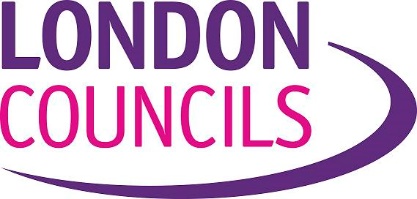 *Declarations of InterestsIf you are present at a meeting of London Councils’ or any of its associated joint committees or their sub-committees and you have a disclosable pecuniary interest* relating to any business that is or will be considered at the meeting you must not:participate in any discussion of the business at the meeting, or if you become aware of your disclosable pecuniary interest during the meeting, participate further in any discussion of the business, orparticipate in any vote taken on the matter at the meeting.These prohibitions apply to any form of participation, including speaking as a member of the public.It is a matter for each member to decide whether they should leave the room while an item that they have an interest in is being discussed.  In arriving at a decision as to whether to leave the room they may wish to have regard to their home authority’s code of conduct and/or the Seven (Nolan) Principles of Public Life.*as defined by the Relevant Authorities (Disclosable Pecuniary Interests) Regulations 2012Close approx. 12:30Capital Ambition BoardCapital Ambition BoardCapital Ambition BoardCapital Ambition Board15 May 2019 – 10:30 – 12:3015 May 2019 – 10:30 – 12:3015 May 2019 – 10:30 – 12:3015 May 2019 – 10:30 – 12:30Location:Room 5London Councils, 59 ½ Southwark Street, London, SE1 0AYRoom 5London Councils, 59 ½ Southwark Street, London, SE1 0AYRoom 5London Councils, 59 ½ Southwark Street, London, SE1 0AYContact Officer:Ana GradiskaAna GradiskaAna GradiskaTelephone:0207 934 9781Email:Ana.gradiska@londoncouncils.gov.ukAgenda itemAgenda itemDeclarations of interest*Apologies for absenceMinutes of the meeting held on 13 February 2019Capital Ambition – Director’s Report and London Ventures Progress ReportThis report and the accompanying appendices provide a summary of the activities since February 2019 on Capital Ambition funded activity including the London Ventures programme.RecommendationThe Board is recommended to note the contents of the report 5Any other businessExempt itemExempt itemE1Exempt minutes of the meeting held on 13 February 2019E2Commercial deal update E3London Ventures Targeted Ventures Outline Business Case approval E4London Ventures procurement update